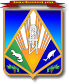 МУНИЦИПАЛЬНОЕ ОБРАЗОВАНИЕХАНТЫ-МАНСИЙСКИЙ РАЙОНХанты-Мансийский автономный округ – ЮграАДМИНИСТРАЦИЯ ХАНТЫ-МАНСИЙСКОГО РАЙОНАП О С Т А Н О В Л Е Н И Еот 06.07.2018                                                                                                № 194г. Ханты-МансийскО внесении изменений в постановление администрации Ханты-Мансийского района от 21.02.2017 № 39 «Об утверждении Положения о порядке использования бюджетных ассигнований резервного фонда администрации Ханты-Мансийского района»	В целях приведения нормативных правовых актов администрации Ханты-Мансийского района в соответствие с Уставом Ханты-Мансийского района:	1. Внести в постановление администрации Ханты-Мансийского района от 21.02.2017 № 39 «Об утверждении Положения о порядке использования бюджетных ассигнований резервного фонда администрации Ханты-Мансийского района» следующие изменения:	1.1. В пункте 3.3 части 3 приложения 1 слова «муниципальные предприятия» исключить.1.2. В пунктах 3.1, 3.2 части 3 и пункте 4.2 части 4 приложения 2 слова «муниципальных предприятий» исключить.2. Опубликовать настоящее постановление в газете «Наш район»                 и разместить на официальном сайте администрации Ханты-Мансийского района.3. Настоящее постановление вступает в силу после его официального опубликования. 4. Контроль за выполнением постановления возложить 
на заместителя главы района по финансам, председателя комитета 
по финансам.Глава Ханты-Мансийского района                                               К.Р.Минулин